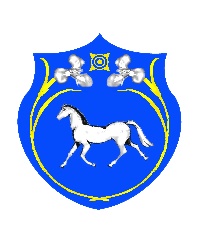 РОССИЙСКАЯ ФЕДЕРАЦИЯРЕСПУБЛИКА ХАКАСИЯСОВЕТ ДЕПУТАТОВЦЕЛИННОГО СЕЛЬСКОГО СОВЕТАШИРИНСКОГО РАЙОНАРЕСПУБЛИКИ ХАКАСИЯР Е Ш Е Н И Е«11» мая   2022 г.                                  с. Целинное			                        № 15/3  На основании ст.31, ст.33 Градостроительного кодекса Российской Федерации, ст. 16, 17 «Правил землепользования и застройки Целинного сельсовета», утвержденных решением Совета депутатов Целинного сельсовета от 31.05.2013 года № 173, протокола публичных слушаний от 04.05.2022 года, руководствуясь Уставом муниципального образования Целинный сельсовет Ширинского района Республики Хакасия, Совет депутатов Целинного сельсовета Ширинского района Республики Хакасия  РЕШИЛ:1. Внести изменения в Правила землепользования и застройки территории администрации Целинного сельсовета:Земельному участку с кадастровым номером 19:11:140402:369, расположенный по адресу: Республика Хакасия, Ширинский район, в 15 км на северо-востоке от пгт. Шира, в 2-х км от трассы Шира-Новоселово, Южный берег Большого Плеса оз. Беле, участок № 2/1А не имеющий территориальной зоны, присвоить зону СХ2 «Зона дач и садово-огородных товариществ».Земельному участку, с кадастровым номером 19:11:140402:17, расположенный по адресу: Республика Хакасия, Ширинский район, в 14,9 км на северо-востоке от с. Шира, в 2-х км от трассы Шира-Новоселово, Южный берег Большого Плеса оз. Беле, не имеющий территориальной зоны, присвоить зону Р2 «Зона рекреационного назначения».Земельному участку, с кадастровым номером 19:11:140405:22, расположенный по адресу: Республика Хакасия, Ширинский район, в 14,9 км на северо-востоке от с. Шира, в 2-х км от трассы Шира-Новоселово, Южный берег Большого Плеса оз. Беле, не имеющий территориальной зоны, присвоить зону Р2 «Зона рекреационного назначения».Земельному участку, с кадастровым номером 19:11:140402:16, расположенный по адресу: Республика Хакасия, Ширинский район, в 14,8 км на северо-востоке от с. Шира, в 2-х км от трассы Шира-Новоселово, Южный берег Большого Плеса оз. Беле, не имеющий территориальной зоны, присвоить зону СХ2 «Зона дач и садово-огородных товариществ».Земельному участку, с кадастровым номером 19:11:140405:21, расположенный по адресу: Республика Хакасия, Ширинский район, в 14,8 км на северо-востоке от с. Шира, в 2-х км от трассы Шира-Новоселово, Южный берег Большого Плеса оз. Беле, не имеющий территориальной зоны, присвоить зону СХ2 «Зона дач и садово-огородных товариществ».Земельному участку, с кадастровым номером 19:11:140111:ЗУ1, расположенный по адресу: Республика Хакасия, Ширинский район, с. Целинное, кадастровый №19:11:140111, имеющий территориальную зону СХ1 «Зона сельскохозяйственного использования», присвоить зону ОД «Общественно-деловая зона».Земельному участку, с кадастровым номером 19:11:140402:41, расположенный по адресу: Республика Хакасия, Ширинский район, в 15 км на северо-востоке от с. Шира, в 2-х км от трассы Шира-Новоселово, Южный берег Большого Плеса оз. Беле, участок № 2А, имеющий территориальную зону СХ2 «Зона дач и садово-огородных товариществ», присвоить зону Р2 «Зона рекреационного назначения».Земельному участку, с кадастровым номером 19:11:140402:47, расположенный по адресу: Республика Хакасия, Ширинский район, в 15 км на северо-востоке от с. Шира, в 2-х км от трассы Шира-Новоселово, Южный берег Большого Плеса оз. Беле, участок № 1А, имеющий территориальную зону СХ2 «Зона дач и садово-огородных товариществ», присвоить зону Р2 «Зона рекреационного назначения».Земельному участку, с кадастровым номером 19:11:140402:42, расположенный по адресу: Республика Хакасия, Ширинский район, в 15 км на северо-востоке от с. Шира, в 2-х км от трассы Шира-Новоселово, Южный берег Большого Плеса оз. Беле, участок № 2б, имеющий территориальную зону СХ2 «Зона дач и садово-огородных товариществ», присвоить зону Р2 «Зона рекреационного назначения».Земельному участку, с кадастровым номером 19:11:140402:48, расположенный по адресу: Республика Хакасия, Ширинский район, в 15 км на северо-востоке от с. Шира, в 2-х км от трассы Шира-Новоселово, Южный берег Большого Плеса оз. Беле, участок № 1Б, имеющий территориальную зону СХ2 «Зона дач и садово-огородных товариществ», присвоить зону Р2 «Зона рекреационного назначения».Земельному участку, с кадастровым номером 19:11:140402:76, расположенный по адресу: Республика Хакасия, Ширинский район, в 15 км на северо-востоке от с. Шира, в 2-х км от трассы Шира-Новоселово, Южный берег Большого Плеса оз. Беле, участок № 3б, имеющий территориальную зону СХ2 «Зона дач и садово-огородных товариществ», присвоить зону Р2 «Зона рекреационного назначения».2. Внести изменения в документы территориального планирования - Правила землепользования и застройки Целинного сельсовета Ширинского района Республики Хакасия  в части:максимального размера земельных участков в территориальной зоне Р2 «Зона рекреационного назначения» путем внесения следующих изменений: Пункт 3 Зоны рекреационного назначения, п.п. 1 изложить в следующей редакции:	«3. Предельные (минимальные и (или) максимальные) размеры земельных участков и предельные параметры разрешенного строительства, реконструкции объектов капитального строительства:	1) предельные размеры земельных участков, в том числе их площадь – не менее 500 кв.м. и не более 350000 кв.м.».добавления основного вида разрешенного использования в зоне Р2 «Зона рекреационного назначения» - Отдых (рекреация) (5.0).3. Настоящее решение вступает в силу со дня его официального опубликования (обнародования).Глава Целинного сельсовета                                                                        Т.И. Морозова